2016 ANNUAL GENERAL MEETING - APPOINTMENT OF PROXY(Sections 1 & 2 must be completed)SECTION 1	I,			Membership No:			(full name)of		(address)being a member of  entitled to vote hereby appoint:(full name of proxy or write "Chairman of the Meeting")of:		(address if proxy not Chairman)being a member * of ACS entitled to vote, as my proxy to attend and vote on my behalf for the Annual General Meeting of  to be held in Sydney on the 30th day of November 2016 commencing at 6.00 pm and at any adjournment of that meeting.* N.B. Students and members of the Overseas Group are ineligible to vote at AGMs[Members appointing proxies are encouraged to express their view by directing their proxies to vote for or against any resolutions by marking the appropriate boxes on this form]Voting InstructionsI direct my proxy to vote on the items of business at the meeting, as set out below. I accept that my proxy may decide how to vote (if at all) if I do not direct my proxy how to vote on the items of business below and for other votes at the meeting (for example procedural motions)Mark   one box only for each item of business set out below :1. Confirm the Minutes of the November 2015 		For		Against2. Approve the 2015/2016 ACS Financial Statements.		For		AgainstSECTION 2(Signature of member appointing proxy)Date:  	Forward to:	Chief Executive Officer
ACS

QVB, SYDNEY NSW 1230
execsec@acs.org.au
Ph:   02 9299 3666
Fax: 02 9299 3997	(proxy notice is to be received no later than 48 hours before the time of the meeting)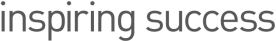 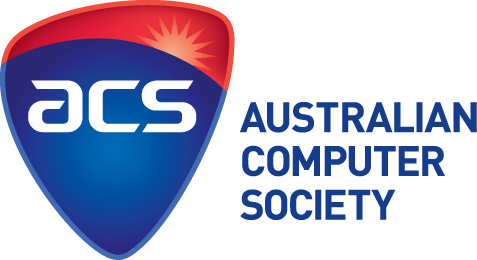 